Ζωάκια από χαρτίΑν ακολουθήσετε τον πιο κάτω σύνδεσμο θα δείτε την πορεία κατασκευής ενός ποντικού από χαρτί.https://youtu.be/fUDbFIzI2L4Πλησιάζει το Πάσχα!!! Στο πιο κάτω βίντεο θα θυμηθείτε πώς διπλώνουμε το χαρτί σε φυσερό και να φτιάξετε το δικό σας λαγουδάκι!https://youtu.be/4jSEUTgCVfM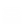 